Об утверждении Плана мероприятий		в целях реализации решения референдумаот «18» ноября 2018 года В соответствии с Федеральным законом от 06.10.2003 № 131-ФЗ «Об общих принципах организации местного самоуправления в Российской Федерации», Уставом муниципального образования Лекаревское сельское поселение Елабужского муниципального района Республики Татарстан, решением территориальной избирательной комиссии Елабужского района (комиссия референдума) от «18» ноября 2018 года № 66/476. ПОСТАНОВЛЯЮ:Утвердить План мероприятий в целях реализации решения референдума от «18» ноября  2018 года (приложение №1).Настоящее постановление вступает в силу со дня его официального обнародования.Контроль за исполнением настоящего постановления оставляю за собой.Руководитель                                                                                  М.Д.МасалимовПлан мероприятийв целях реализации решения референдумаИСПОЛНИТЕЛЬНЫЙ КОМИТЕТ ЛЕКАРЕВСКОГО СЕЛЬСКОГО ПОСЕЛЕНИЯ ЕЛАБУЖСКОГО МУНИЦИПАЛЬНОГО РАЙОНАРЕСПУБЛИКИ ТАТАРСТАН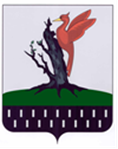 ТАТАРСТАН  РЕСПУБЛИКАСЫ АЛАБУГА  МУНИЦИПАЛЬРАЙОНЫ ЛЕКАРЕВО АВЫЛ ЖИРЛЕГЕ БАШКАРМА            КОМИТЕТЫПОСТАНОВЛЕНИЕс.ЛекаревоКАРАР   № 20/1                                                                  « 30 »  ноября  2018г.Приложение № 1к постановлению Исполнительного комитета Лекаревского сельского поселения Елабужского   муниципального    района РТ№20/1 «30» ноября 2018г.№ п/пМероприятия Срок исполнения Ответственный1.Подготовка списка граждан сельского поселения для уплаты средств самообложения и извещение граждан о порядке уплаты средств самообложениядо 15 декабря 2018 годаИсполнительный комитет сельского поселения2.Сбор средств самообложенияДо 28 февраля 2019 г.Исполнительный комитет сельского поселения3.Контроль за правильностью исчисления, полнотой и своевременностью оплаты средств самообложения гражданпостоянноИсполнительный комитет сельского поселения4.Проведение  по предоставленным  данным анализа  состояния недоимки по самообложениюрегулярноИсполнительный комитет сельского поселения5.Уточнение бюджета поселения на сумму собранных от граждан средств на реализацию мероприятий с привлечением средств самообложения граждандо 31.05.2018 годаФинансово-бюджетная палата ЕМР РТ (проект), Совет сельского поселения (принятие решения)6.Уточнение бюджета поселения на сумму иных межбюджетных трансфертов на реализацию мероприятий с привлечением средств самообложения гражданПо мере выхода распоряжения Кабинета Министров Республики ТатарстанФинансово-бюджетная палата ЕМР РТ 7.Контроль за целевым использованием денежных средствв течениегодаМКУ «Контрольно-счетная палата» Елабужского муниципального района РТ» (по согласованию)8.Отчет Главы сельского поселения об исполнении мероприятий, определенных решением референдумаодин раз в годГлава сельского поселения9.Обнародование отчета Главы сельского поселения об исполнении мероприятий, определенных решением референдума путем размещения его на информационных стендах сельского поселения и (или) официальном сайте муниципального образованияв течение 5-и дней Глава сельского поселения